沙坡头区移民村土地未分配到户土地确权流程图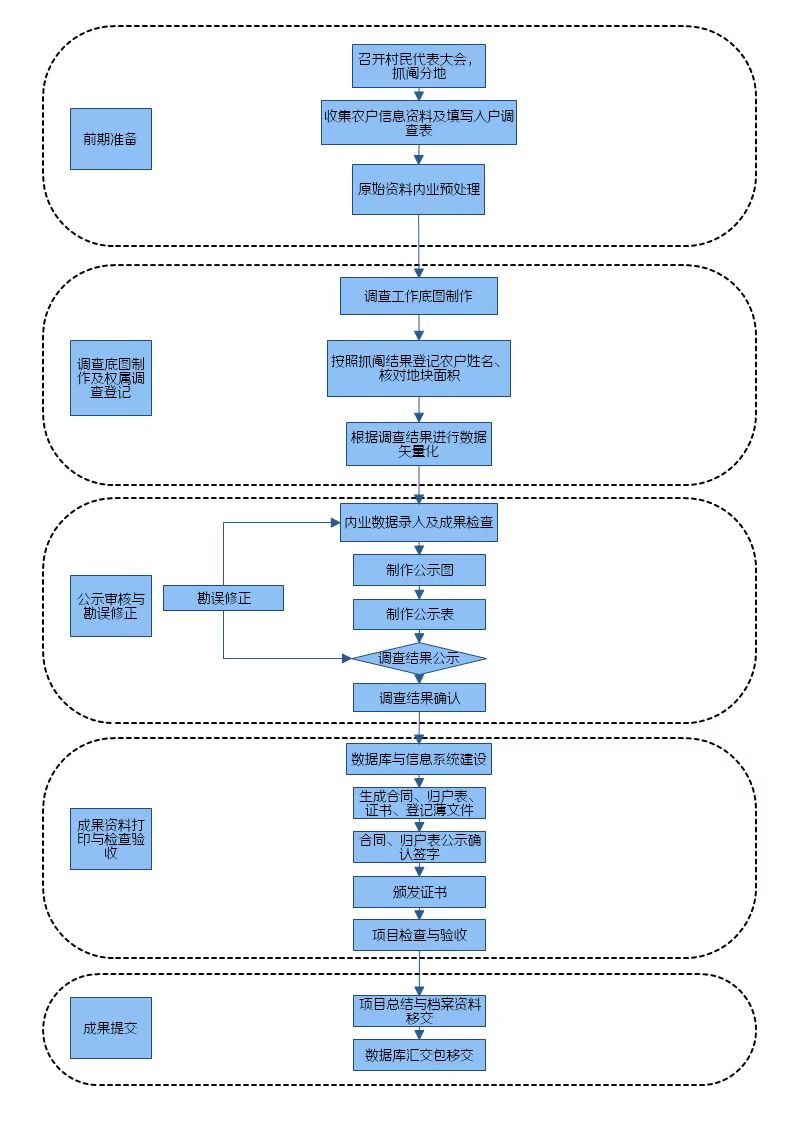 